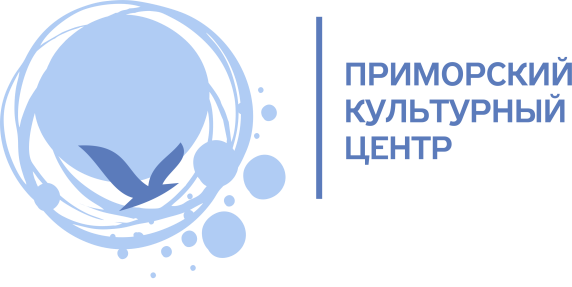 На месте дуэли Пушкина вспомнят поэта10 февраля 2022г., в 13:00 в сквере на месте последней дуэли Пушкина на набережной Чёрной речки, состоится онлайн литературный митинг «Наше всё», приуроченный ко Дню памяти великого русского поэта. Онлайн-трансляция мероприятия будет проходить в сети Интернет в социальных сетях Приморского культурного центра. В день смерти Пушкина на месте роковой дуэли соберутся ценители творчества великого русского поэта. Участники будут читать его стихи, а также декламировать авторские произведения, посвящённые Пушкину. К монументу участники митинга возложат цветы, почтив память поэта минутой молчания. Почётным гостем мероприятия традиционно станет председатель Пушкинского общества Приморского района Санкт-Петербурга Маргарита Евгеньевна Танаева. Она расскажет зрителям о жизни и смерти поэта и прочтёт его стихи.  В связи с действующими ограничениями на проведение массовых мероприятий зрители смогут принять участие в литературном митинге дистанционно, подключившись к онлайн трансляции в сети Интернет.В 1837 году ушёл великий поэт, прозаик и драматург Александр Сергеевич Пушкин, названный потомками «Солнцем русской поэзии». День смерти поэта – 10 февраля – стал Днём его памяти, в который миллионы поклонников творчества Пушкина стараются освежить в памяти его бессмертные произведения. Местом поединка Пушкина с Дантесом стала местность вблизи так называемой Комендантской дачи на левом берегу Чёрной речки, где теперь стоит гранитный обелиск.Дата и время: 10.02.22 в 13:00 
Место: Сквер на наб.Чёрной речки
Контакты для СМИ: 
Елена Клименко 
Начальник отдела по связям с общественностью и рекламе
СПб ГБУ «Приморский культурный центр»
+7 (911) 935-54-62, pr@pkcentr.ru